Календарные обрядовыепесни русского народаСоставила: воспитательМКДОУ «Шварцевский д/с»Л.Г.Орлова Пришла коляда накануне Рождества.Рождество в России всегда праздновали радостно и весело. Накануне украшали дома и улицы. Магазины, лавочки и рынки бурлили: все покупали подарки и угощения к празднику. Рождественский пост заканчивался 6 января. Этот день считался самым голодным. С утра никто ничего не ел, даже за стол не садился. Все готовились к Рождеству: пекли пироги с горохом, картофелем, сочни с ягодами и готовили сочиво – кашу с мёдом, ягодами и плодами. Поэтому день перед Рождеством назвали сочельником или сочевником. Никто не садился за стол до появления первой вечерней звезды в память о звезде, по которой волхвы узнали о рождении Иисуса Христа. В этот день детям рассказывали о рождении Иисуса Христа.В сочельник и рождественскую ночь люди зажигали свечи и ставили их на окна, на улицах жгли костры, чтобы «согреть новорождённого Иисуса Христа». Маленькие мальчики с бумажными звёздами и фонариками в сопровождении взрослого ходили по городу и стучали в те дома, где на окнах были зажжённые свечи. Они шутили, устраивали представления, плясали, пели рождественские песни, славящие Христа, и после каждой песни говорили хозяевам дома: «С праздником хозяина поздравляем, здравия желаем….». А хозяева обязаны были пригласить певцов в дом, к столу или щедро наградить их рождественскими подарками. Не принять христославов считалось грехом – нарушением Божьих заповедей – для хозяина и для тех, кто славил Христа. Этот обычай назывался колядованием в честь языческого бога пиршеств и мира Коляды, а песни – колядками.Коляда, коляда!                               Пришла коляда                               Накануне Рождества.                               Мы ходили, мы искали                               Коляду святую                               По всем по дворам,                               По проулочкам…..А в Сибири, например, был теперь уже забытый обычай ходить с двухъярусным ящиком – вертепом. В нём с помощью разных деревянных фигурок изображались сцены, относящиеся к Рождеству Христову: явление ангелов, поклонение волхвов и т. д. Славильщики Христа иногда ходили с музыкантом, который играл на дудке или скрипке. На Руси этот обычай развился в театрализованные кукольные представления, которые называли «вертепные». Эти представления пользовались необычной популярностью у детей и взрослых.Проходила самая длинная зимняя ночь – 22 декабря, и колядовщики и ряженые начинали ходить из избы в избу: пели колядки, закликали добрый урожай, удачу во всех делах. Разыгрывали весёлые сценки, плясали, девушки гадали. Позднее этот обряд слился с рождественскими праздниками, и остался обычай встречать Новый год.                                  Коляда, Коляда!                                  А бывает Коляда                                  Накануне Рождества!                                   Коляда пришла –                                    Рождество принесла.                                              ******                                    Коляда, Коляда,                                    Ты подай пирога,                                     Или хлеба ломтину,                                     Или денег полтину,                                     Или курочку с хохлом,                                     Петушка с гребешком!                                      Отворяйте, хозяева, сундучки,                                      Вынимайте пятачки!                                       По копеечке давайте                                       Колядовщикам.                                              *******Как пошла КолядаВдоль по улице гулять,С Новым годом поздравлять!_ Коляда, Коляда,Где ты раньше была?- Я в поле ночевала,Теперь к вам пришла!*******Здравствуй хозяин с хозяюшкой,На долгие века, на многие лета!Сейся, родися, жито, пшеница,Ячмень, овёс, гречка,Горох, чечевицаНа Новый год!Будьте здоровы,Счастливы будьте!Живите без бедМного лет!Новый год пришёл,Старый угнал,Себя показал.Иди, народ:Солнышко встречать,Мороз прогонять!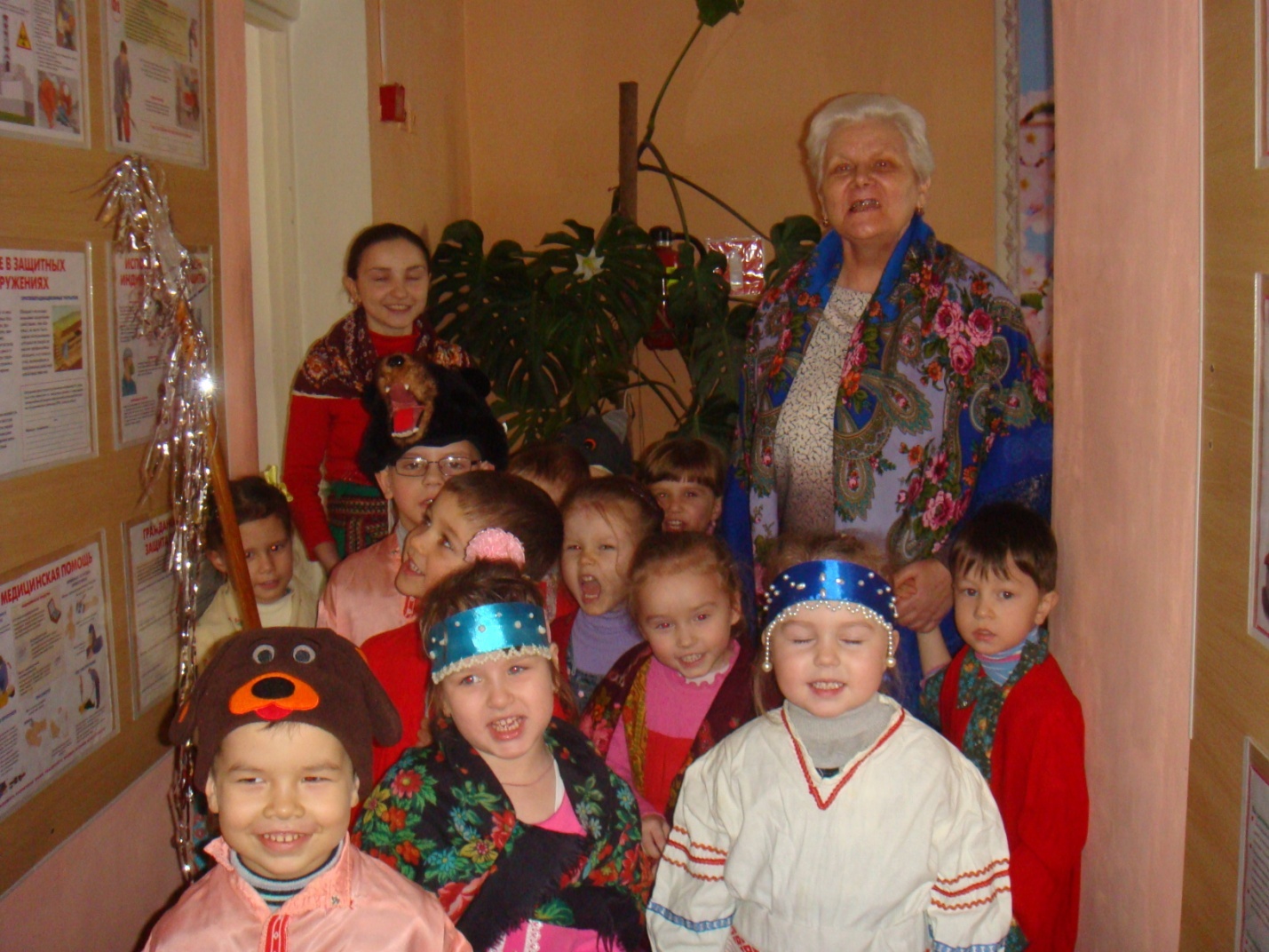 